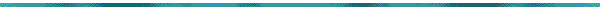 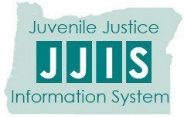 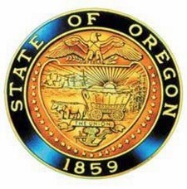 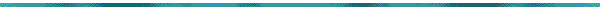 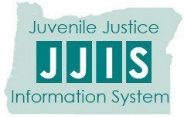 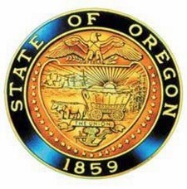 MEETING MATERIALS – The meeting will begin at 1:30 PM and is planned to proceed chronologically through the agenda. For agenda and meeting materials please visit http://www.oregon.gov/SIEC/. REASONABLE ACCOMMODATION OF DISABILITIES – Reasonable accommodations, such as assistive hearing devices, sign language interpreters and materials in large print or audiotape, will be provided as needed. In order to ensure availability, please contact William Chapman at Enterprise Information Services at telephone 971-283-4607, or email SWIC.OR@Oegon.gov at least 72 hours prior to the meeting with your request.STATEWIDE INTEROPERABILITY EXECUTIVE COUNCILQUARTERLY MEETINGSTATEWIDE INTEROPERABILITY EXECUTIVE COUNCILQUARTERLY MEETINGMay 10th, 20221:30 p.m. – 3:30 p.m.VIA TELECONFERNCE                                          Click here to join the meetingCall In: +1 503-446-4951,,817726670#  1. Call to order – Bob CozzieDedication of Meeting – Moment of SilenceSgt. Marcus J. McDowell, Oregon State Police, EOW: 03/29/221. Call to order – Bob CozzieDedication of Meeting – Moment of SilenceSgt. Marcus J. McDowell, Oregon State Police, EOW: 03/29/22Updates & Announcements – Bob Cozzie	Introductions – Bob CozzieRoll Call & Quorum Verification –Brooklyn Cruz-Decker, EIS SupportReview Council Agenda – Bob Cozzie Updates & Announcements – Bob Cozzie	Introductions – Bob CozzieRoll Call & Quorum Verification –Brooklyn Cruz-Decker, EIS SupportReview Council Agenda – Bob Cozzie Council Minutes Approval – Bob Cozzie	Council Action: Approve Minutes from February 2022 MeetingCouncil Minutes Approval – Bob Cozzie	Council Action: Approve Minutes from February 2022 MeetingCommittee Reports – Committee Chairs	Executive Committee – Bob CozzieLegislative Concept UpdateApproved by EIS Leadership, moving forward.In Person SIEC MeetingsStrategic Planning Committee – John HartsockNG-911 Working Group ReportBylaws and Charter UpdateNext Meeting – TBD (June)Broadband Committee – Ben GherezgiherSPOC Report Committee UpdatesNext Meeting - TBDTechnical Committee – Aaron FoxTIC-FOG UpdatesFN PTT White Paper UpdateCharter UpdateNext Meeting – Partnership Committee – Dianne MajorsMeeting UpdateRADIO Conference – Next Meeting – TBDCommittee Reports – Committee Chairs	Executive Committee – Bob CozzieLegislative Concept UpdateApproved by EIS Leadership, moving forward.In Person SIEC MeetingsStrategic Planning Committee – John HartsockNG-911 Working Group ReportBylaws and Charter UpdateNext Meeting – TBD (June)Broadband Committee – Ben GherezgiherSPOC Report Committee UpdatesNext Meeting - TBDTechnical Committee – Aaron FoxTIC-FOG UpdatesFN PTT White Paper UpdateCharter UpdateNext Meeting – Partnership Committee – Dianne MajorsMeeting UpdateRADIO Conference – Next Meeting – TBDSWIC Report – William ChapmanCOMU Working Group UpdatesTechnical Assistance Request ReportHEMS Frequency Coordination INCM Course – CompleteCOMT Course – Complete ITSL Course – Pending Scoping/schedulingLMR/Cyber Exercise – Complete AWN Working Group Report – OR-AlertAWN Guidance Document Workshop – Sessions Complete. Document in draft.Statewide Interoperability Program UpdatesStaffingState Markers AssessmentReport CardAnnual Update – August 2022SWIC Report – William ChapmanCOMU Working Group UpdatesTechnical Assistance Request ReportHEMS Frequency Coordination INCM Course – CompleteCOMT Course – Complete ITSL Course – Pending Scoping/schedulingLMR/Cyber Exercise – Complete AWN Working Group Report – OR-AlertAWN Guidance Document Workshop – Sessions Complete. Document in draft.Statewide Interoperability Program UpdatesStaffingState Markers AssessmentReport CardAnnual Update – August 2022SCIP Implementation Plan Updates – John HartsockSCIP Implementation Plan Updates – John HartsockRegional Interoperability Reports WORJIC – Joe DavittRegional Interoperability Reports WORJIC – Joe DavittCouncil Action List – SIEC MembershipOld Business: Broadband Chair Interest for AppointmentNew Business (* indicates Council action):Charter UpdateCouncil Action List – SIEC MembershipOld Business: Broadband Chair Interest for AppointmentNew Business (* indicates Council action):Charter UpdateRound Table (SIEC Member Reports, questions, public testimony)Commissioner DeBone – CORE3 https://www.coic.org/core3/ Round Table (SIEC Member Reports, questions, public testimony)Commissioner DeBone – CORE3 https://www.coic.org/core3/ Adjourn.Adjourn.2022 ScheduleJanFeb8MarAprMay10JunJulAug9SepOctNov8DecSIEC QUARTERLY MEETINGSIEC QUARTERLY MEETINGAgenda NotesAgenda NotesAgenda ItemNotesDecisionsDecisions